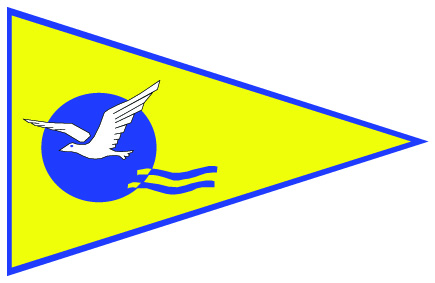 Watersportvereniging SchipholBestuursreglement Alcohol				 (uitgave maart 2020)Preambule In overweging nemende dat:sportverenigingen op basis van artikel 9 van de Drank- en Horecawet dienen te beschikken over een bestuursreglement ‘Alcohol in sportkantines’;in dit verband met “sportvereniging” wordt bedoeld: een sportvereniging met een kantine in eigen beheer, aangesloten bij een door *NSF erkende sportbond;de sportkantine met een drank- en horecavergunning in de wet wordt beschouwd als een horecalokaliteit, hetgeen betekent dat er ter plaatse bedrijfsmatig of tegen betaling alcoholhoudende dranken worden verstrekt;het bestuursreglement regels bevat, die als doel het waarborgen van verantwoorde verstrekking van alcoholhoudende drank in de sportkantine hebben;in het bestuursreglement tevens paracommercie bepalingen zijn opgenomen, die tot doel hebben ongeoorloofde vormen van concurrentie met de reguliere horeca te voorkomen;heeft het bestuur van Watersportvereniging Schiphol het bestuursreglement “Alcohol in sportkantines” vastgesteld. Dit reglement is van kracht in de sportkantines en daartoe gelijkgestelden binnen de vereniging (resp ’t Kombuis en indien van toepassing in het Scholletjesbos, beide hierna te noemen “sportkantine”).Paragraaf 1 - Algemene bepalingenArtikel 1 - Begripsbepalingen Alcoholhoudende dranken:Zwak-alcoholhoudende drank: bier, wijn en gedistilleerd met minder dan 15% alcohol.Sterke drank: gedistilleerd met minimaal 15% alcohol 2.	Sociale Hygiëne: Met Sociale Hygiëne wordt bedoeld dat mensen gezond met elkaar omgaan; dat ze rekening houden met elkaars normen, waarden en rollen. In de sportkantine gaat het vooral om kennis van en inzicht in de invloed van alcoholgebruik (en- misbruik) en hoe men verantwoord alcoholgebruik kan bevorderen. Belangrijk hierbij zijn huis- en gedragsregels en sociale vaardigheden om deze regels uit te dragen en na te leven.Verder houdt Sociale Hygiëne kennis in van de Drank- en Horecawet en verwante regelgeving en de Reclamecode voor Alcoholhoudende Dranken, van verschillende bedrijfsformules en doelgroepen en van technische, bouwkundige en ruimtelijke voorzieningen van de inrichting.3.	Leidinggevenden:Het bestuur heeft een commissaris benoemd als als leidinggevende. Zij zijn tenminste 21 jaar oud, in het bezit van het diploma Sociale Hygiëne en staan als zodanig vermeld op de vergunning van de vereniging. De commissaris geeft  leiding aan de uitoefening van de horeca-werkzaamheden in de sportkantine. Wijzigingen in leidinggevenden binnen uw vereniging dient via een formulier (link naar nog te ontwikkelen formulier) aan de gemeente te worden doorgegeven. Hier zijn geen kosten aan verbonden.4. 	Barvrijwilliger:Een vrijwilliger die, op tijden dat er alcohol wordt verstrekt, de barwerkzaamheden in de sportkantine uitvoert. Kwalificatienormen voor barvrijwilligers zijn vastgelegd in artikel 7 van dit bestuursreglement.Artikel 2 - Wettelijke bepalingenUit oogpunt van verantwoorde alcoholverstrekking moeten de volgende wettelijke bepalingen worden nageleefd:Verstrekkingen van alcoholhoudende drank aan personen jonger dan 18 jaar is verboden.Leeftijdsgrenzen en schenktijden moeten zichtbaar in ‘t Kombuis worden opgehangen.De verstrekker van alcohol dient bij de aspirant-koper de leeftijd vast te stellen, tenzij de aspirant-koper onmiskenbaar de vereiste leeftijd heeft bereikt.Geen alcoholhoudende drank wordt verstrekt als dit leidt tot verstoring van de openbare orde, veiligheid of zedelijkheid.Het is niet toegestaan alcoholhoudende drank te verstrekken aan personen die verkeren in kennelijke (dreigende) staat van dronkenschap.Het is verboden personen toe te laten in ‘t Kombuis die verkeren in kennelijke (dreigende staat van dronkenschap of onder invloed zijn van andere psychotrope stoffen (o.a. drugs).Artikel 3 - Vaststellen en wijzigenHet bestuur van Watersportvereniging Schiphol heeft het bestuursreglement “Alcohol in sportkantines” vastgesteld. Het bestuursreglement wordt ter toetsing voorgelegd aan de gemeente bij de aanvraag van een nieuwe drank- en horecavergunning. Het bestuursreglement treedt gelijktijdig met de af te geven drank- en horecavergunning in werking. Paragraaf 2 - Sociaal Hygiënische bepalingenArtikel 4 – Aanwezigheid leidinggevende, barvrijwilliger en afschrift reglementOp de momenten dat in de sportkantine alcoholhoudende drank wordt geschonken, is er altijd ofwel een leidinggevende aanwezig die in het bezit is van de verklaring Sociale Hygiëne ofwel een barvrijwilliger die een instructie verantwoord alcohol schenken (IVA) heeft gevolgd. Het bestuursreglement alcohol is zichtbaar in de sportkantine van Watersportvereniging Schiphol. Artikel 5 - Huis- en gedragsregelsHet is niet toegestaan om in de sportkantine gekochte alcoholhoudende drank elders  te gebruiken dan in of op het terras van de sportkantine.Er wordt geen alcohol geschonken aan leden < 18 jaar.Er wordt geen alcohol geschonken aan vrijwilligers tijdens de uitoefening van hun functie;Het bestuur wil voorkomen dat personen onder invloed van alcohol aan het verkeer deelnemen. Op basis daarvan kan de verstrekking van alcoholhoudende drank aan betreffende personen worden geweigerd. Het bestuur stimuleert het maken van BOB-afspraken en sluit aan op de slogan “100% Bob, 0% op”. Hierbij zijn de belangrijkste noties: ‘Geen alcohol drinken als je nog moet rijden’ en “Maak als het kan een Bob-afspraak”. Leidinggevenden en barvrijwilligers (in de zin van het bepaalde in artikel 1) drinken geen alcohol gedurende hun bardienst.Prijsacties die het gebruik van alcohol stimuleren, zoals “happy hours”, en “meters bier” zijn in de sportkantine niet toegestaan.Vanuit het oogpunt van na te streven alcoholmatiging wordt het gebruik van alcoholvrije drank gepromoot, onder andere door die goedkoper aan te bieden dan alcoholhoudende drank.Personen die agressie of ander normafwijkend gedrag vertonen worden door de dienstdoende leidinggevende of barvrijwilliger uit de sportkantine verwijderd;Het is tijdens openingsuren van de sportkantine en op het terras, niet toegestaan zelf meegebrachte alcoholhoudende dranken te nuttigen.Artikel 6 - Openingstijden en schenktijdenDe openingstijden van ’t Kombuis zijn conform de drank- en horecavergunning:
Van 9:00 tot uiterlijk 01:00 onder verwijzing naar artikel 25 van het Havenregelement.Op de volgende tijdstippen wordt conform de gemeentelijke verordening alcohol geschonken:
Vanaf 1 uur voor tot maximaal 2 uur na  een activiteit op de jaarkalender, met uitzondering van jeugdactiviteiten.Verstrekken van alcohol zal niet plaatsvinden voor 16.00 uur, uitgaande dat het geen jeugdevenement betreft. Artikel 7 - Kwalificatienormen en instructie verantwoord alcohol schenken voor barvrijwilligersVoor de barvrijwilligers zijn de volgende kwalificatienormen vastgesteld:Barvrijwilligers zijn tenminste 18 jaar oud (advies *NSF, wettelijke eis is 16 jaar).Zij hebben een instructie verantwoord alcohol schenken gevolgd.Zij staan als zodanig bij de vereniging geregistreerd.Een online instructie verantwoord alcohol schenken kunnen barvrijwilligers verkrijgen via de website van een sportbond of via www.nocnsf.nl/IVA . Daarnaast kan een terzake deskundige ook een instructie geven aan barvrijwilligers. Een kopie van de certificaten IVA of een registratielijst van de barvrijwilligers die de instructie gevolgd hebben dient in de sportkantine aanwezig te zijn. Ook dienen zij zich te houden aan de eventueel aanvullende instructies/regels opgesteld door de verantwoordelijke commissaris binnen het bestuur van de vereniging.Artikel 8 - VoorlichtingSchenktijden, leeftijdsgrenzen (artikel 2 lid1, 2 en 3)en huis- en gedragsregels worden gepubliceerd op de website van de vereniging.Het bestuur onderschrijft de Reclamecode voor alcoholhoudende dranken van de STIVA. In deze code staan regels omtrent reclame-uitingen voor alcoholhoudende dranken. Artikel 9 - Handhaving, klachtenprocedure en sancties Klachten over de toepassing van de artikelen 1 tot en met 8 van dit reglement dienen onverwijld ter kennis te worden gebracht van het bestuur van de vereniging.Uit hoofde van zijn verantwoordelijkheid voor de naleving zal het bestuur bij overtreding van (één van) de regels uit dit reglement ten opzichte van betrokkene(n), zijnde de consument dan wel de verstrekker (leidinggevende of de barvrijwilliger) gebruik maken van zijn sanctiebevoegdheden op grond van de statuten en het huishoudelijk reglement. Het bestuur verifieert de klacht, hoort zonodig de klager en treft bij gegrond bevinding van de klacht binnen twee maanden maatregelen om herhaling te voorkomen. Het bestuur brengt het resultaat van de afweging ter kennis van de indiener van de klacht.Een ieder kan gegronde klachten over de overtreding(en) van de Drank- en Horecawet indienen bij de gemeente.Paragraaf 3 - Paracommercie-bepalingenArtikel 10 - Toegelaten horeca-activiteitenWatersportvereniging Schiphol oefent slechts horeca-activiteiten uit met inachtneming van het hierna onder 2. en 3. bepaalde. Watersportvereniging Schiphol oefent geen horeca-activiteiten uit ten behoeve van bijeenkomsten die worden gehouden wegens gebeurtenissen in de privé-sfeer van leden en bijeenkomsten voor niet-leden. Het bestuur ziet hierop toe. De horeca-activiteiten worden door de sportvereniging slechts uitgeoefend ten aanzien van personen die bij de activiteiten van Watersportvereniging Schiphol in de ruimste zin van het woord betrokken zijn, met inachtneming van het hierna onder 3. bepaalde.Het uitoefenen van horeca-activiteiten door Watersportvereniging Schiphol jegens niet bij de vereniging aangesloten personen geschiedt uitsluitend in rechtstreeks verband met de activiteiten van Watersportvereniging Schiphol binnen het kader van haar doelstelling.Voor zover niet binnen de hiervoor genoemde doelstelling vallend, zal ’t Kombuis en/of de inventaris (met name het meubilair en het serviesgoed) niet door Watersportvereniging Schiphol aan derden worden verhuurd of ter beschikking worden gesteld.5.	Geen reclame mag worden gemaakt door Watersportvereniging Schiphol voor niet binnen de doelstelling vallende resp. andere horeca-activiteiten dan die welke zijn toegelaten als omschreven in dit artikel 10.